.[1-8] Rock Step forward, Coaster Step, Walk L Walk R, Shuffle forward L[9-16] Jazzbox ¼ Turn R with Cross, Weave right (Side, Behind, Side, Cross)Restart: Wall 3 (9:00)[17-24] Side Rock R, Behind Side Cross, Side Rock L, Behind Side Cross[25-32] Step forward R, Hitch L, Coaster Step, Point Hold Together, Point Hold TogehterTAG: Wall 1 (3:00) and Wall 4 (12:00)From the Top....TAG: At the End of Wall 1(3:00) and Wall 4 (12.00)[1-4] Rocking Chair right forward and backRestart: Wall 3 after 16 counts (9:00)Together Is All About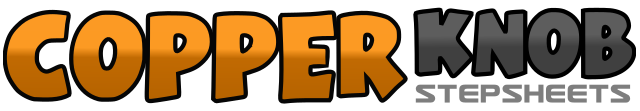 .......Count:32Wall:4Level:Improver.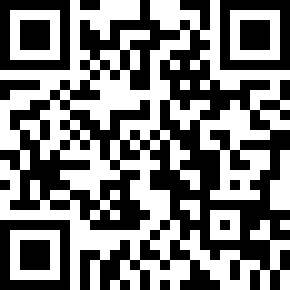 Choreographer:Marcel Rohrer (CH) - March 2021Marcel Rohrer (CH) - March 2021Marcel Rohrer (CH) - March 2021Marcel Rohrer (CH) - March 2021Marcel Rohrer (CH) - March 2021.Music:Together - Andrew AllenTogether - Andrew AllenTogether - Andrew AllenTogether - Andrew AllenTogether - Andrew Allen........1, 2Step R forward, Recover back on L3&4Step R back, Close L beside R, Step R forward5, 6Walk forward on L, Walk forward on R7&8Step L forward, Step R behind L, Step L forward (12:00)1, 2Cross R over L, Step L back3, 4¼ Turn right with Step R to right, Cross L over R (3:00)5-8Step R to right, Step L behind R, Step R to right, Cross L over R1, 2Rock R to right, Recover on L3&4Step R behind L, Step L to left, Cross R over L5, 6Rock L to left, Recover on R7&8Step L behind R, Step R to right, Cross L over R1, 2Step R forward, Hitch L Knee up3, 4Step L back, Close R beside L, Step L forward5,6&Point R Toe to right, Hold, Step R beside L7,8&Point L Toe to left, Hold, Step L beside R1, 2Step R forward, Recover back on L3, 4Step R back, Recover forward on R